Ход урокаэтапДеятельность учителяДеятельность ученикаI.  Оргмомент.1. Приветствие.Актуализация  знаний.Слайд 2Слайд 4Слайд 5Слайд 6 Слайд 7Слайд 8Повторение теоретических сведенийЗакрепление темыСлайд 9Слайд 10Слайд 11Слайд 12 Слайд 13Слайд 14Слайд 15Физминутка - 1.16Слайд 16Слайд 17слайд 18Слайд 19 Слайд 20 Обобщение,  Домашнее задание.Слайд 19Рефлексия Слайд 20, 21Слайд 22  За окном зима, а так хочется лета. Пусть эти маленькие бабочки напоминают вам о лете.   Выберите одну и посадите ее на свою ладонь, а я вам в это время расскажу одну легенду:Жил мудрец на свете, который знал всё. Но один его ученик захотел доказать обратное. Что он сделал? Зажав в ладонях бабочку, он спросил: “Скажи, мудрец, какая бабочка у меня в руках: мёртвая или живая?” А сам думает: “Скажет живая – я ее омертвлю, скажет мёртвая – выпущу”. Мудрец, подумав, ответил:- Как вы считаете, что ответил мудрец? “Всё в твоих руках”.- Под таким девизом и мы с вами будем работать, всё в наших руках: изученный материал применить в жизни или по окончании урока  выбросить его в мусорную корзину. Вперёд! Для работы нам потребуются ваши знания, желание работать и «Карты достижений»Ученикам раздаются «Карты достижений».Запись числа, классная работаВ начале урока, как всегда, проведём разминкуПодготовка к ГИАГрамматическая разминка.   Прочитайте предложения и исправьте найденные в них грамматические ошибкиОднородные члены с различным управлением имеют при себе общее дополнениеОдновременное использование прилагательных в полной и краткой формах в качестве однородных членов.Включение в ряд однородных членов видовых и родовых понятийСочетание в качестве однородных членов неопределенной формы глагола и имени существительного- Что объединяет все синтаксические единицы, представленные на слайде? (предл с ОЧП)- Есть ли предложение отличное от других? Сделайте вывод,  О ЧЕМ МЫ БУДЕМ ВЕСТИ РАЗГОВОР НА УРОКЕ?Запись темы урока- Какие цели будут поставлены перед вами? Сформулируйте.-Какие задачи мы поставим перед собой? Учитель: цель нашего урока систематизировать знания об однородных членах предложения, обобщающих словах при них, отработать навыки в построении схем, постановки знаков препинания.Закрепление темы «Обобщающие слова при однородных членах и знаки препинания при них».  Примерные вопросы:-Какие слова называются обобщающими? Приведите примеры.-Где могут стоять обобщающие слова в предложениях с однородными членами? Приведите примеры.-Какова пунктуация в предложениях с обобщающими словами при однородных членах? Приведите примеры.-Оцените свою работу на данном этапе урока. Оценку занесите в «Карту достижений».Знаки препинания в предложениях с ОЧПзаписать предложения, расставить знаки препинания, составить схемы Проверка схем 5. Установление соответствий.(Карточка №3.)  -Установите соответствия между схемами и предложениями (знаки препинания не расставлены).1.Всюду на улицах в мага                           1. /О: О, О, О/.зинах в метро обсуждалипоследние новости.2.Все веселит взгляд зо-                            2. /О, О, О и О – О/.лотая пчела на цветке разноцветные бабочкикрылья воробья.3.В лесах на горах у мо-                           3. /О: О, О, О - …/.рей и рек повсюду мыбратьев найдем.4.Друг мой был человек                   4. /О, а именно: О, О, О/.замечательный а имен-но умный чуткий добрый.-. Оценки поставьте в «Карту достижений». 1 – 3, 2 – 1, 3 – 3, 4 – 4.СДЕЛАЙТЕ ВЫВОДТворческое задание Продолжить полученное предложение: В лесу поражает всё:…- Давайте отдохнём, вспомним лес летом. Я приглашаю вас на прогулку.Фильм «Прогулка»ПРИРОДА ИРКУТСКОГО КРАЯ   автор: Олег Жирнаков (1)Прекрасна природа Иркутского краяОна мне привычна, она мне родная:Поля и леса, величавы хребты,Но мы их не видим сквозь пыль суеты.(2)Прошу на мгновенье замри человек,Отсрочь на секунду стремительный бег.(3)Вокруг посмотри, свежий воздух вдохни,От вечных забот и проблем отдохни.(4)Ты видишь, как Солнце смеется лучами,(5)Ты слышишь, как ветер играет ветвями.(6)Ветвями деревьев великой тайги,Где время застыло, замедлив шаги.(7)Сплетаясь ветвями, толпятся березы,Из горных ручьёв льются чистые слезы,Меж Елей и Сосен, Осин и РябинСтоит славный Кедр – тайги господин.(8)Всё  это прекрасно и всё это вечно,Но как не казалась бы,  жизнь здесь беспечна,Всё меньше становится той красоты,Всё больше в сердцах у людей пустоты. - Найти  предложения с ОЧ, указать, каким членом предложения являются – 1 – подлеж., 2 – сказ., 3 – сказ., 7- обст.СДЕЛАЙТЕ ВЫВОД: ОЧП могут быть разными ЧПНаш край богат не только флорой и фауной, у него интересна и история. Послушаем рассказ  Наташи о байкальской мумии     Байкальскую мумию обнаружили иркутяне  Сергей и Наталья Котовы   в долине, километрах в 12 от озера Байкал, там много змей. В этом змеином логове Котовы сначала обнаружили скалу с несколькими гротами. В одном из них и лежало крохотное мумифицированное тельце, мумия была чуть присыпана землей и явно подброшена в грот. Мумифицированное коричневое тельце длиной в 70 сантиметров, хорошо сохранились волосики, ногти, крохотные пальцы. Давайте вспомним, Какие слова могут стоять после обобщающих слов перед однородными членами и после них в книжной речи? Как ставятся знаки препинания в этом случае?Работа на компьютерах упр. 17 «Обобщающие слова при ОЧ»Упр 420 стр.217 подведём итог по теме1.Выписать из художественной литературы примеры на каждый случай постановки знаков препинания при ОЧП с обобщающими словами, -  сильные2. Упр.294,  слабые 3.по желанию: Синквейн «ОЧП»Рефлексия работы учащихся, оценки за урок.  Звуковой видеоряд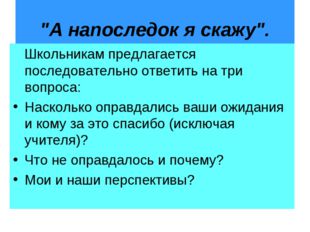 Спасибо за работуОзнакомление с картойРабота в тетради Самооценка в Карте Проверка, самооценка Выход на тему(Об обобщающем слове при однородных членах предложения, знаках препинаниях при нем). Повторение теоретических сведений по теме урока. ( опрос ведет Щеблыкин Влад).Фронтальный опросВзаимопроверка схем , выставление оценок в парах Проверьте работу по ключуРабота в тетрадиСоставление  предложения в группах, оценка учителяЧтение стихотворения З.В. на фоне видеоряда «Природа Иркутской области»Работа со стихотворением (раздаточный материал)В динамических группахРассказ Натальи Г… Работа на компьютерах Выставление оценок в «Карту…», самооценкаВыставление оценок